2015-2016 Falcon Basketball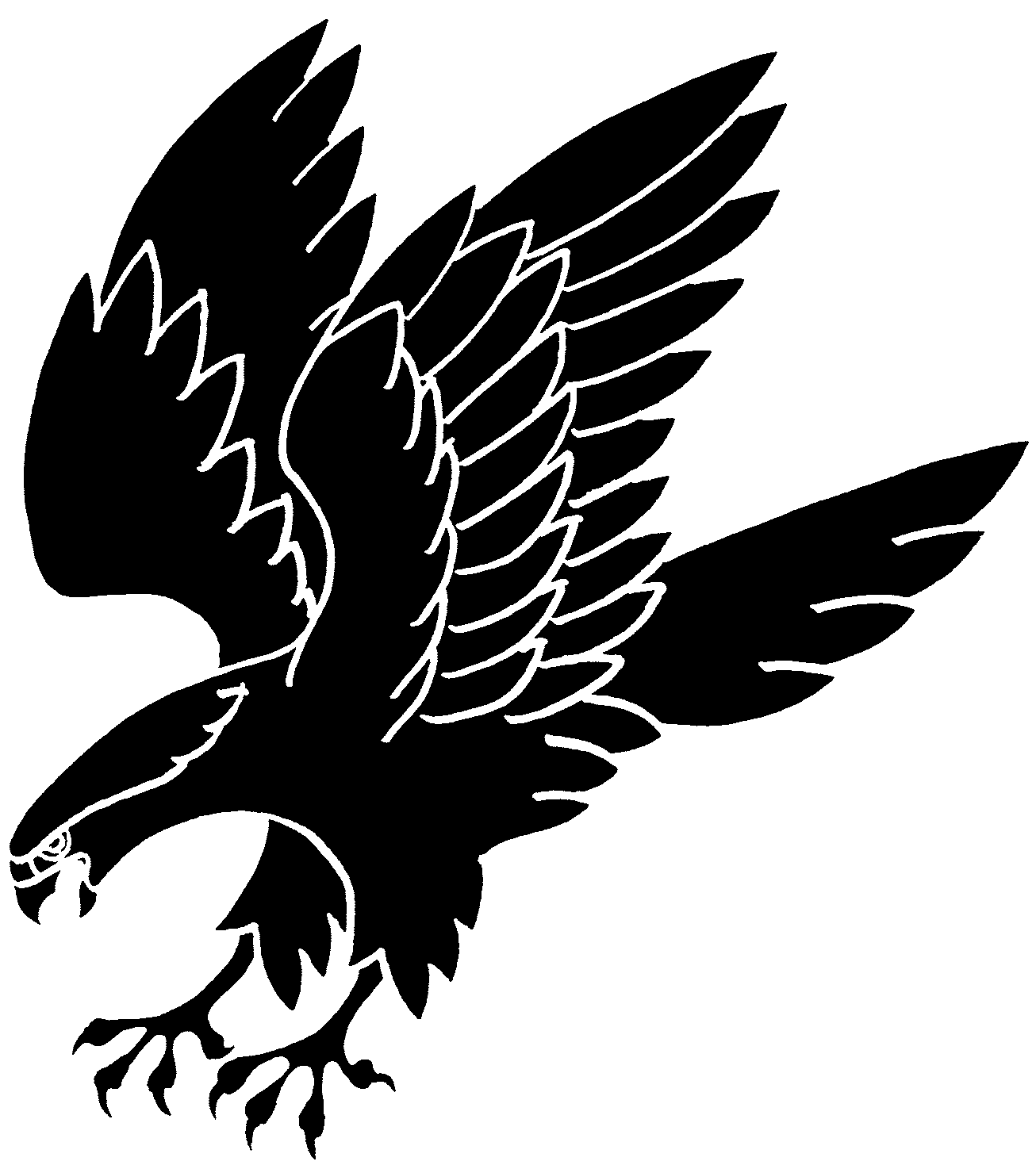 7th and 8th grade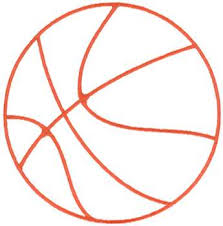 Oct. 29			AMPO				4:30Oct. 30			Pioneer			4:30Nov. 13		@ Maple			5:30Nov. 16		Riverside			6:00Nov. 23		@ Lawton Christian		6:00Nov. 30-Dec.4		Friend Tournament		TBADec. 7			Lexington			5:00Dec. 10		@ Riverside			6:00Dec. 11		@ Pioneer			4:30Dec. 17		@ AMPO			4:30Jan. 7			@ Middleberg	(5-6 play first)	3:40Jan. 11-15		Maple Tournament		TBAJan. 18			@ Lexington			5:00	Jan. 19			Maple				5:30Jan. 21			Lawton Christian*		6:00Jan. 25-28		Middleberg Tournament	TBAFeb. 1			 Whitebead(5-6 play first)	4:00	*Homecoming 		